lMADONAS NOVADA PAŠVALDĪBA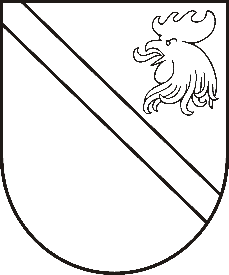 Reģ. Nr. 90000054572Saieta laukums 1, Madona, Madonas novads, LV-4801 t. 64860090, e-pasts: pasts@madona.lv ___________________________________________________________________________MADONAS NOVADA PAŠVALDĪBAS DOMESLĒMUMSMadonā2020.gada 18.augustā								           Nr.312									       (protokols Nr.17, 8.p.)Par grozījumiem Praulienas pagasta pārvaldes investīciju plānā Praulienas pagasta pārvalde lūdz veikt grozījumus Praulienas pagasta pārvaldes investīciju plānā 2020.gadam, jo investīciju ieviešanas gaitā ir radušās finanšu korekcijas, un iekļaut investīciju plānā jaunu pozīciju, nepalielinot kopējo investīciju apjomu.Noklausījusies sniegto informāciju, ņemot vērā 18.08.2020. Finanšu un attīstības komitejas atzinumu, atklāti balsojot:  – 13 (Andrejs Ceļapīters, Andris Dombrovskis, Zigfrīds Gora, Artūrs Grandāns, Gunārs Ikaunieks, Valda Kļaviņa, Agris Lungevičs, Ivars Miķelsons, Andris Sakne, Rihards Saulītis, Inese Strode, Aleksandrs Šrubs, Gatis Teilis), PRET – NAV, ATTURAS – NAV, Madonas novada pašvaldības dome NOLEMJ:Iekļaut Praulienas pagasta pārvaldes investīciju plānā pozīciju “Granulu katlu 200 kW un 300 kW montāža Praulienas un bērnudārza katlu mājā”. Veicot tirgus izpēti lētākā piedāvātā līgumcena darbu veikšanai ir EUR 15370,00.Novirzīt finansējumu pozīcijās “Siltummezglu izbūve pamatskolai un bērnudārzam” EUR 6000,00 un “Gājēju celiņa izbūve” EUR 8000,00 apkures katlu montāžai.Samazināt finansējumu pozīcijā “Praulienas pamatskolas materiāltehniskā un mācību aprīkojuma iegādei” EUR 1370,00 to novirzot apkures katlu montāžai.Domes priekšsēdētājs					         	         A.Lungevičs V.Gotlaufs 26440194